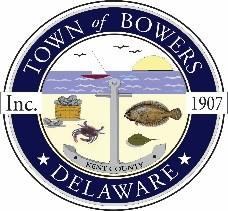 Town of Bowers3357 Main St., Frederica, DE19946(302)572-9000Bowersbeach.delaware.govAGENDAThursday, April 14, 2022Regular meeting to be brought to order at 7:00pmJoin Zoom Meetinghttps://us02web.zoom.us/j/88553599261?pwd=WVRaOStQQnRoQi9DajlXOWZrRGdqZz09Meeting ID: 885 5359 9261Passcode: 315549Pledge of AllegianceMINUTES AND REPORTSMeeting Minutes Approval for March 2022Treasurer’s ReportApproval for March 2022COMMITTEE REPORTSParking LotWatermen’s ParkParks and Recreation Planning/Zoning Code RevisionsPublic WaterStreetsCode EnforcementBoard of AdjustmentsOLD BUSINESSDredging / JettyDrainage – N Bayshore Update and Next StepNEW BUSINESSTown ElectionsBudget – FY22 Expenditures and FY23 PlanningUpcoming Museum EventsRESIDENT CONCERNS/TOPICSCOUNCIL COMMENTSReminder: please notify Ada Puzzo or Shirley Pennington by the first Thursday of every monthif you have a concern or topic you would like to address at the next Town Meeting